ALLEGATO "A"Spett.le SRR Palermo Area MetropolitanaVia Resuttana n. 360PalermoPec: srrpalermo@legalmail.itDomanda di partecipazione alla selezione pubblica per la presentazione di manifestazione di interesse per la nomina di OIV monocratico della SRR Palermo Area Metropolitana Scpa.Il/La sottoscritto/a nato/a a codice fiscale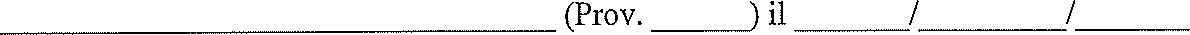 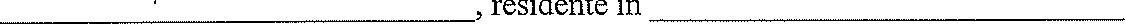 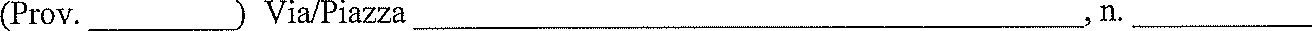 CAP  ____________  tel. _______________________ , e-mail __________________________ Pec    ESPRIMEil proprio interesse ad essere nominato/a Titolare di OIV in composizione monocratica presso la SRR Palermo Area Metropolitana Scpa e, a tal fine, ai sensi degli artt. 46 e 47 del D.P.R. n. 445/2000, consapevole delle sanzioni penali ed amministrative previste dall'art. 76 del citato Decreto, in caso di falsità di atti e di dichiarazioni mendaci nonché delle conseguenze di cui all'art. 75, comma 1 del medesimo D.P.R.,DICHIARAdi essere iscritto/a nell'Elenco Nazionale degli Organismi Indipendenti di Valutazione istituito presso la Presidenza del Consiglio dei Ministri — Dipartimento della Funzione Pubblica — al numero  di posizione, fascia professionale dal _____________ (data di iscrizione);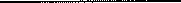 di non trovarsi nelle situazioni di cui agli artt. 4 e 5 dell' Avviso di procedura selettiva pubblica per l'acquisizione delle manifestazioni di interesse, ovvero:di non essere attualmente dipendente della SRR Palermo Area Metropolitana Scpa;di non rivestire attualmente e di non avere rivestito nei tre anni precedenti alla data di scadenza dell' avviso pubblico, incarichi pubblici elettivi o cariche in partiti politici o in organizzazioni sindacali;di non avere attualmente e di non avere avuto nei tre anni precedenti alla data di scadenza dell'avviso pubblico, rapporti continuativi di collaborazione o di consulenza con le predette organizzazioni;di non far parte di altri Organismi Indipendenti di Valutazioneovvero di appartenere ai seguenti Organismi Indipendenti di Valutazione (specificare):di non trovarsi nelle condizioni di inconferibilità, incompatibilità e di conflitto di interessi di cui alla Legge n. 190/2012, al D.lgs. n. 39/2013 e alle altre norme di legge e disciplina di settore;di autorizzare il trattamento dei dati personali, ai sensi della normativa vigente in materia di protezione dei dati personali, esclusivamente per le finalità connesse all'espletamento della procedura in oggetto, per l'eventuale nomina nonché per tutti gli adempimenti consequenziali;di autorizzare la pubblicazione del proprio curriculum vitae e professionale sul sito istituzionale della SRR in caso di conferimento di incarico;di accettare senza riserve tutte le condizioni contenute nell'avviso pubblico relativo alla selezione in argomento.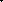 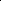 Allega alla domanda la seguente documentazione:> curriculum vitae in formato europeo, debitamente sottoscritto, recante le clausole di  autorizzazione al trattamento dei dati in esso contenuti;> relazione di accompagnamento al curriculum vitae, datata e sottoscritta, dalla quale si evinca l'esperienza maturata presso Pubbliche Amministrazioni o Aziende private negli ambiti individuati dal D.M. 6 agosto 2020, (nella misurazione e valutazione della performance organizzativa e individuale, nella pianificazione, nel controllo di gestione, nella programmazione finanziaria e di bilancio e nel risk-management) ed eventuali incarichi svolti presso altri OIV/NIV o altri elementi che il candidato ritenga rilevanti ai fini del conferimento dell'incarico;> copia fotostatica di documento d'identità in corso di validità;> la seguente ulteriore documentazione:In fede,(Luogo e data) (Firma)